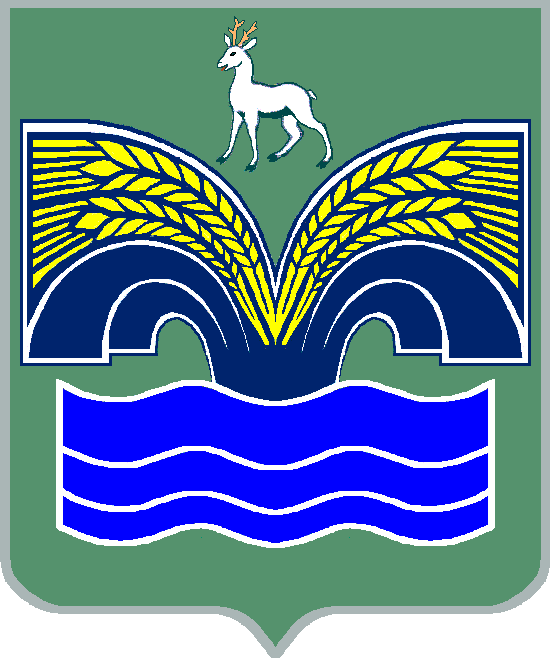 АДМИНИСТРАЦИЯСЕЛЬСКОГО ПОСЕЛЕНИЯ СТАРАЯ БИНАРАДКА
МУНИЦИПАЛЬНОГО РАЙОНА КРАСНОЯРСКИЙ
САМАРСКОЙ ОБЛАСТИРАСПОРЯЖЕНИЕ
от 09 января 2024 года № 4Об утверждении перечня объектов, право собственности на которые
принадлежит сельскому поселению Старая Бинарадка муниципальному
району Красноярский Самаркой области, в отношении которых
планируется заключение концессионных соглашенийВ соответствии с пунктом 3 статьи 4 Федерального закона от 21.07.2005 №115-ФЗ «О концессионных соглашениях», пунктом 3 части 4 статьи 36 Федерального закона от 06.10.2003 № 131-ФЗ «Об общих принципах организации местного самоуправления в Российской Федерации», пунктом 5 статьи 44 Устава сельского поселения Старая Бинарадка муниципального района Красноярский Самарской области, принятого решением Собрания представителей сельского поселения Старая Бинарадка муниципального района Красноярский Самарской области 13.07.2015г № 22.Утвердить прилагаемый Перечень объектов, право собственности на которые принадлежит администрации сельскому поселению Старая Бинарадка муниципального района Красноярский Самарской области, в отношении которых планируется заключение концессионных соглашений (приложение).Опубликовать настоящее постановление в газете «Красноярский вестник» и разместить на официальном сайте Администрации муниципального района Красноярский Самарской области в разделе Поселения /Сельское поселение Старая Бинарадка.Контроль за исполнением данного распоряжения оставляю за собой.          4. Настоящее распоряжение вступает в силу со дня опубликования.Глава сельского поселения Старая Бинарадка муниципального района Красноярский Самарской области                                                                    О.Ю. Худяков	                           Приложениек распоряжению администрации сельского поселения Старая Бинарадка муниципального района Красноярский Самарской области от 09 января 2024 г. № 4Перечень объектов, право собственности на которые принадлежит
сельскому поселению Старая Бинарадка муниципального района Красноярский Самарской области, в отношении которых планируется заключение концессионных соглашений№Наименование объекта, адрес объектаВид работ в рамках концессионногосоглашения (создание и (или) реконструкция)ПредполагаемаямощностьобъектаПланируемаясфераприменения1.Здание СДК «Юность», Самарская область, Красноярский район, с. Старая Бинарадка.ул. Фрунзе, д. 33Год постройки - 1970г.РеконструкцияПо потребностиКультурно-массовая